Programming errorsError in pythonError typeReasons and how to solve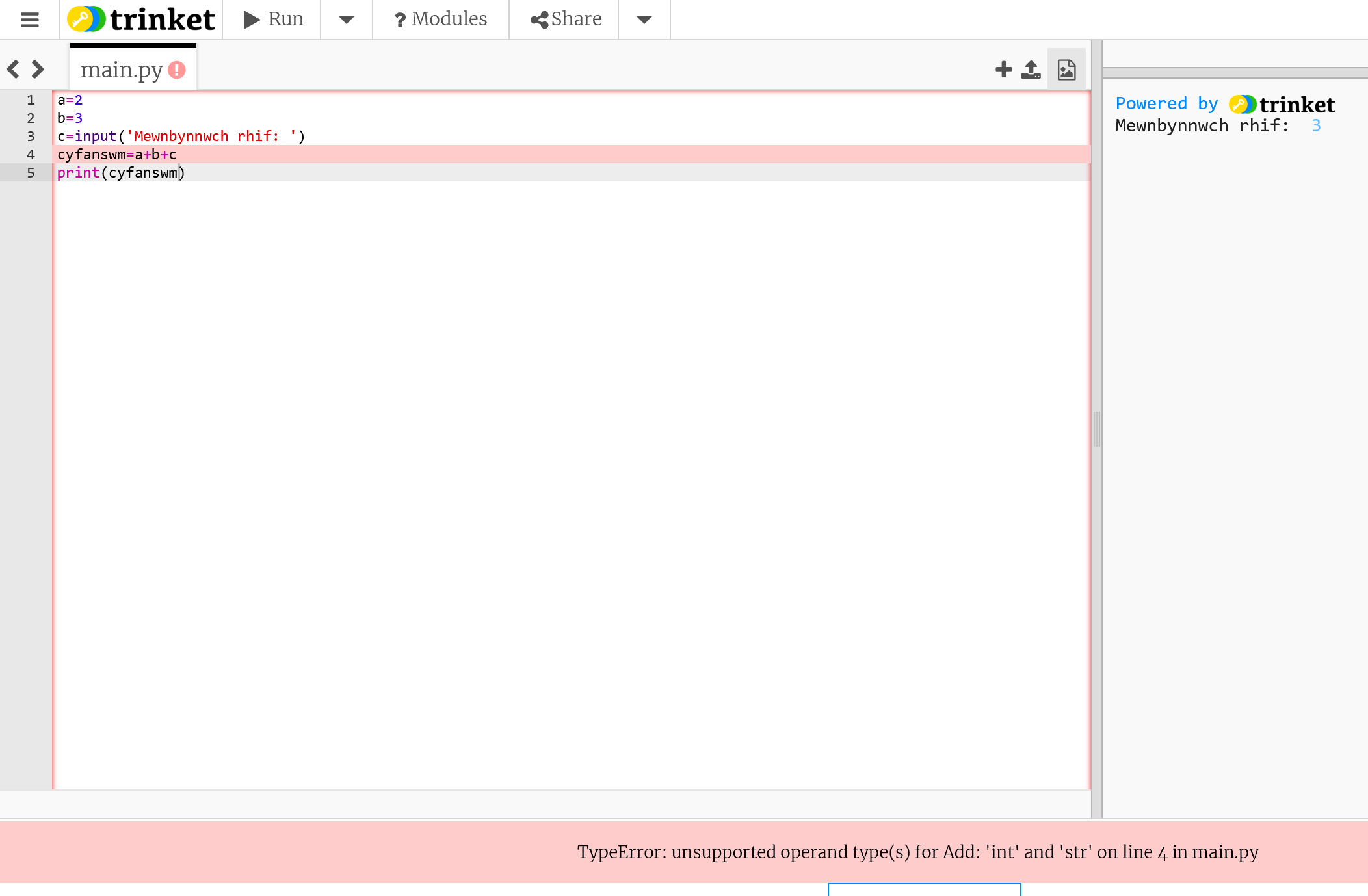 Runtime/executionOnly raised when the program is running.Variable c needs to be turned into an integer - c=int(input(‘Input number: ))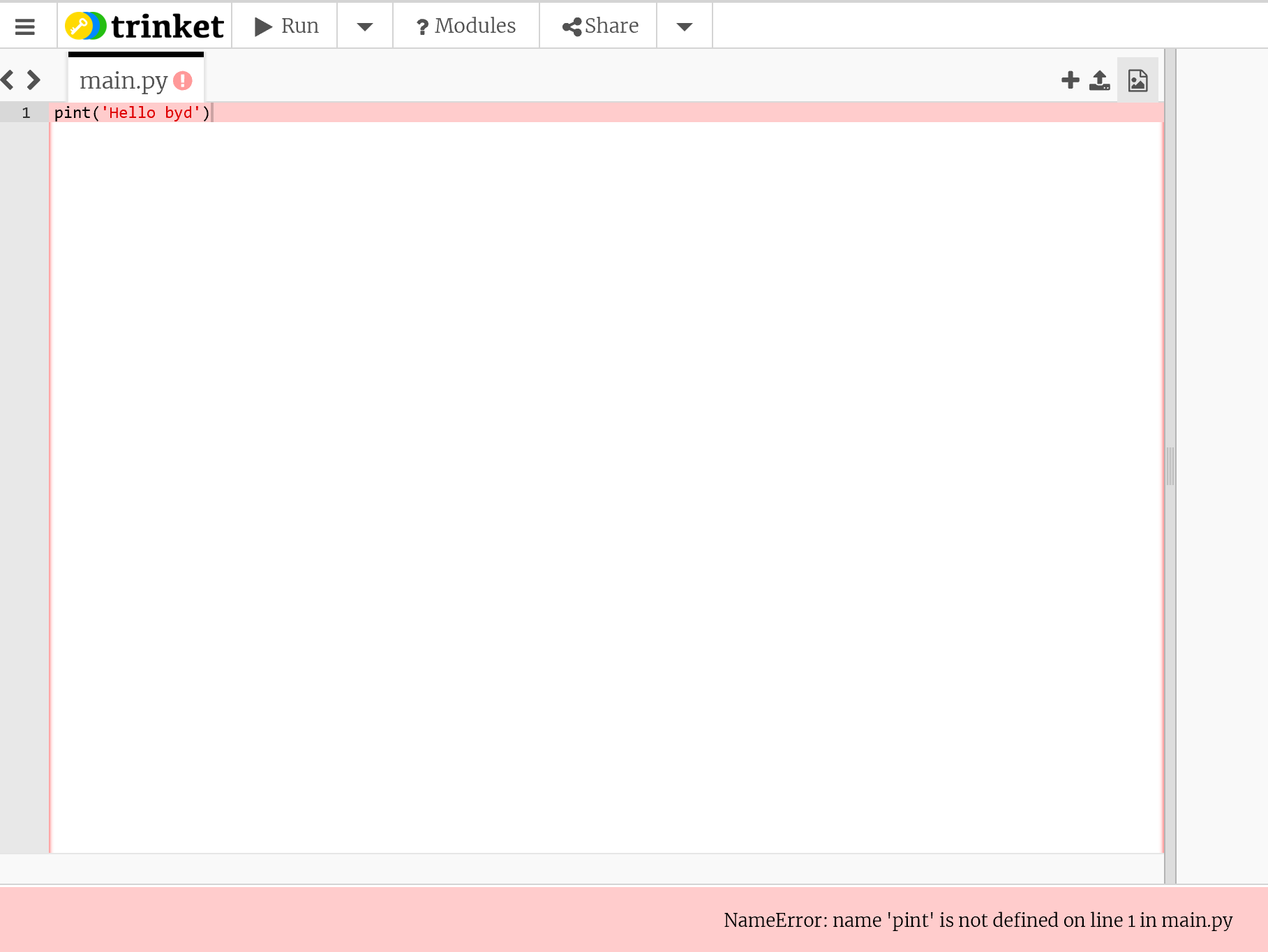 Syntax‘pint’ does not follow the expected language syntax.‘pint’ needs to be changed to ‘print’. 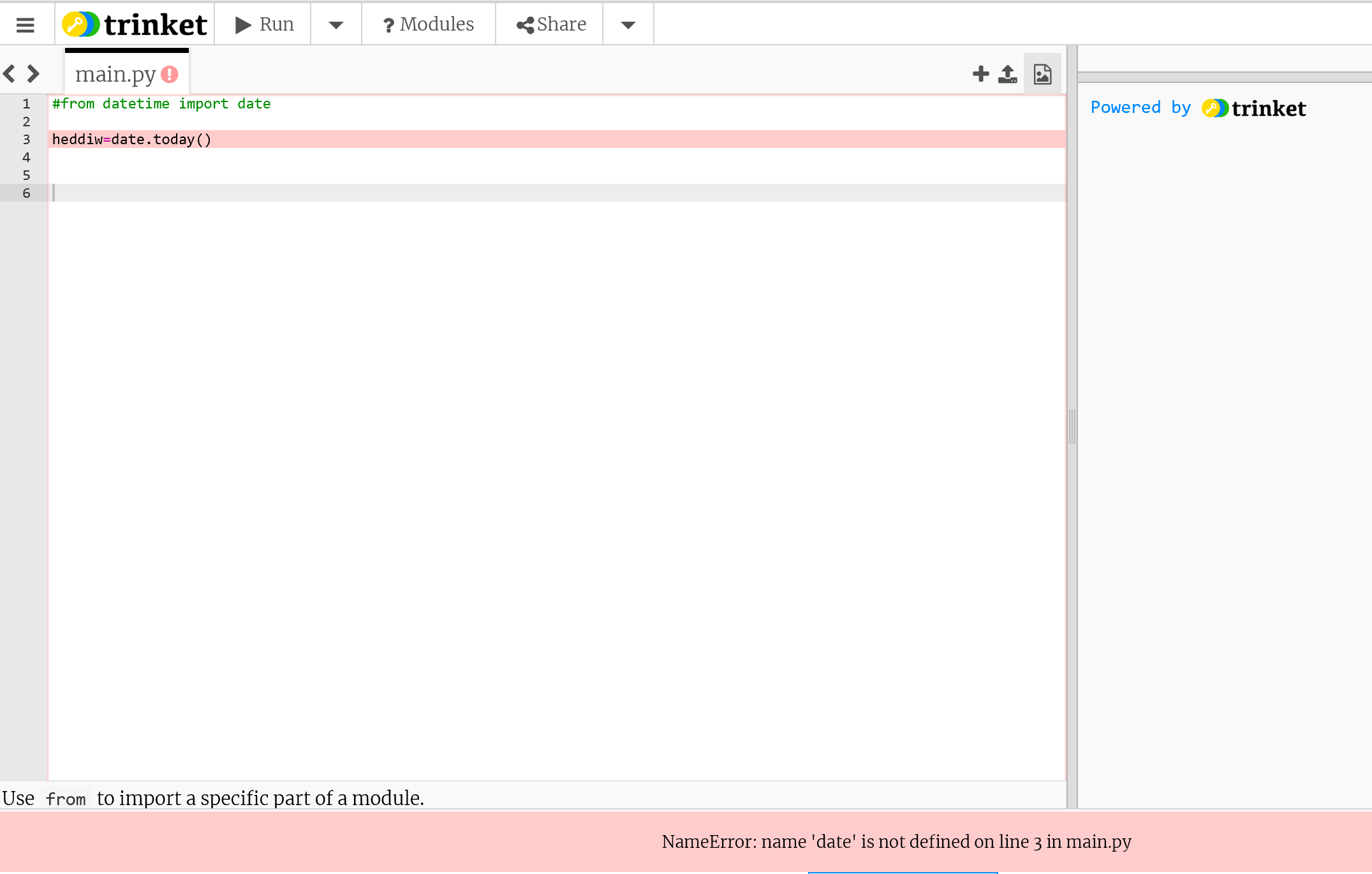 ConnectionTrying to call function ‘time’ from library ‘datetime’, but library is not connected correctly.Delete comment from first line.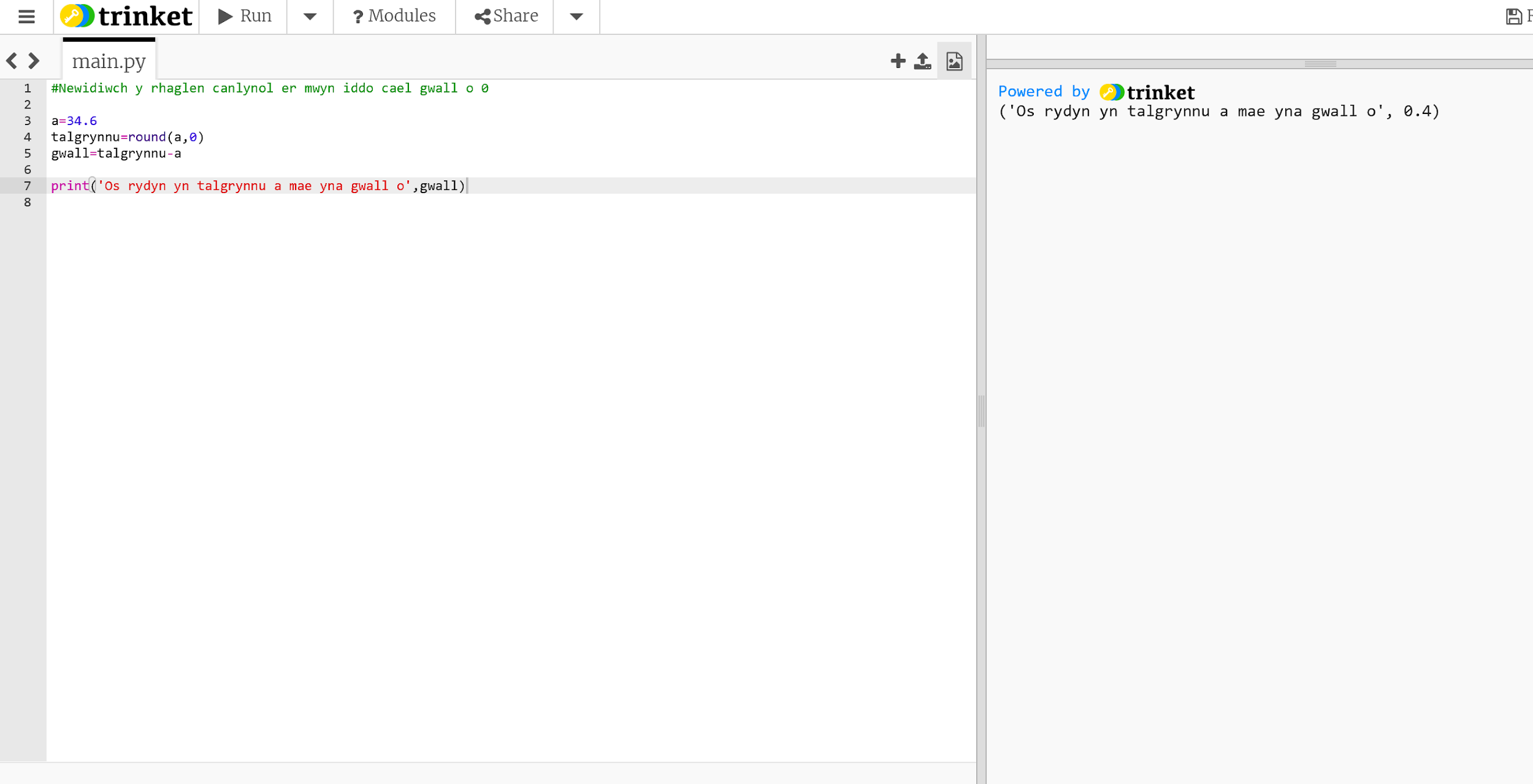 Rounding34.6 rounded to 35 leaving an error of 0.4 (35-34.6).Need to delete the function round().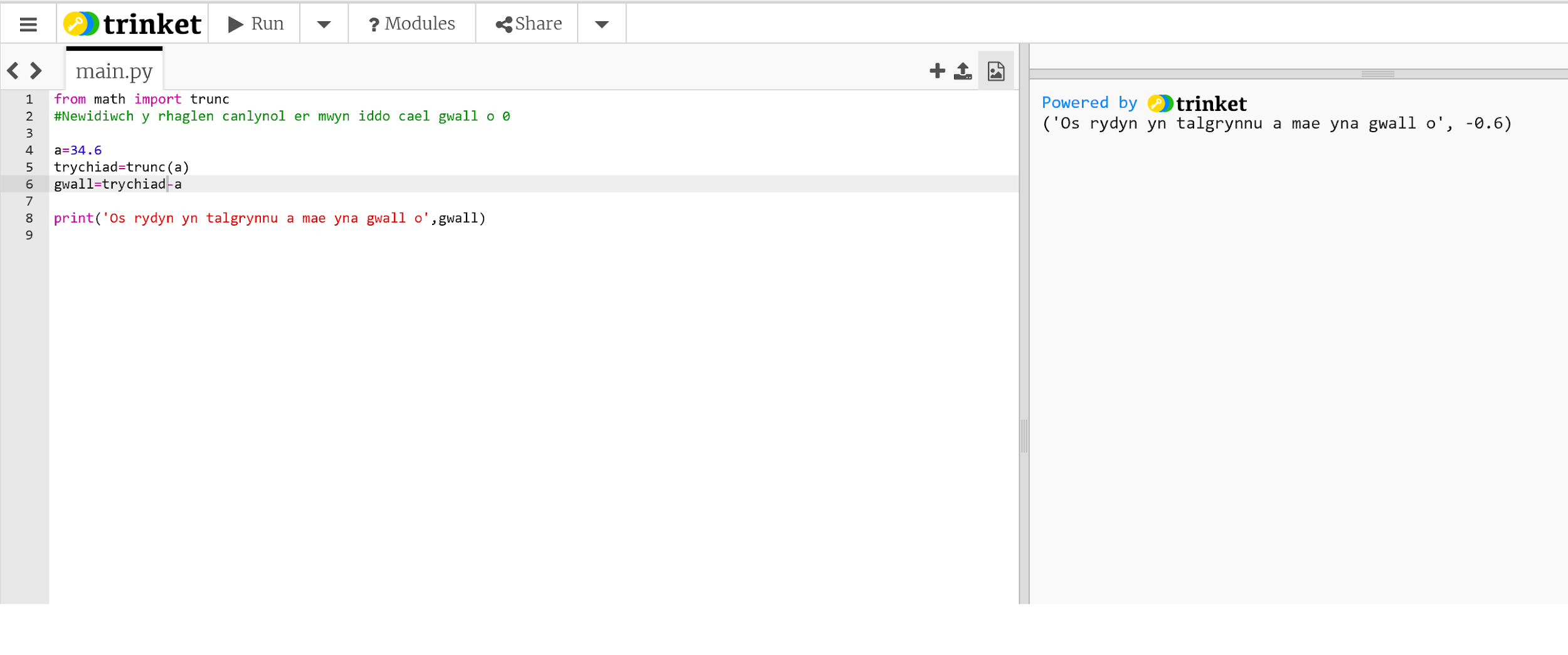 Truncation34.6 truncated to 34 so an error of -0.6. (34-34.6).Need to delete the function trunc().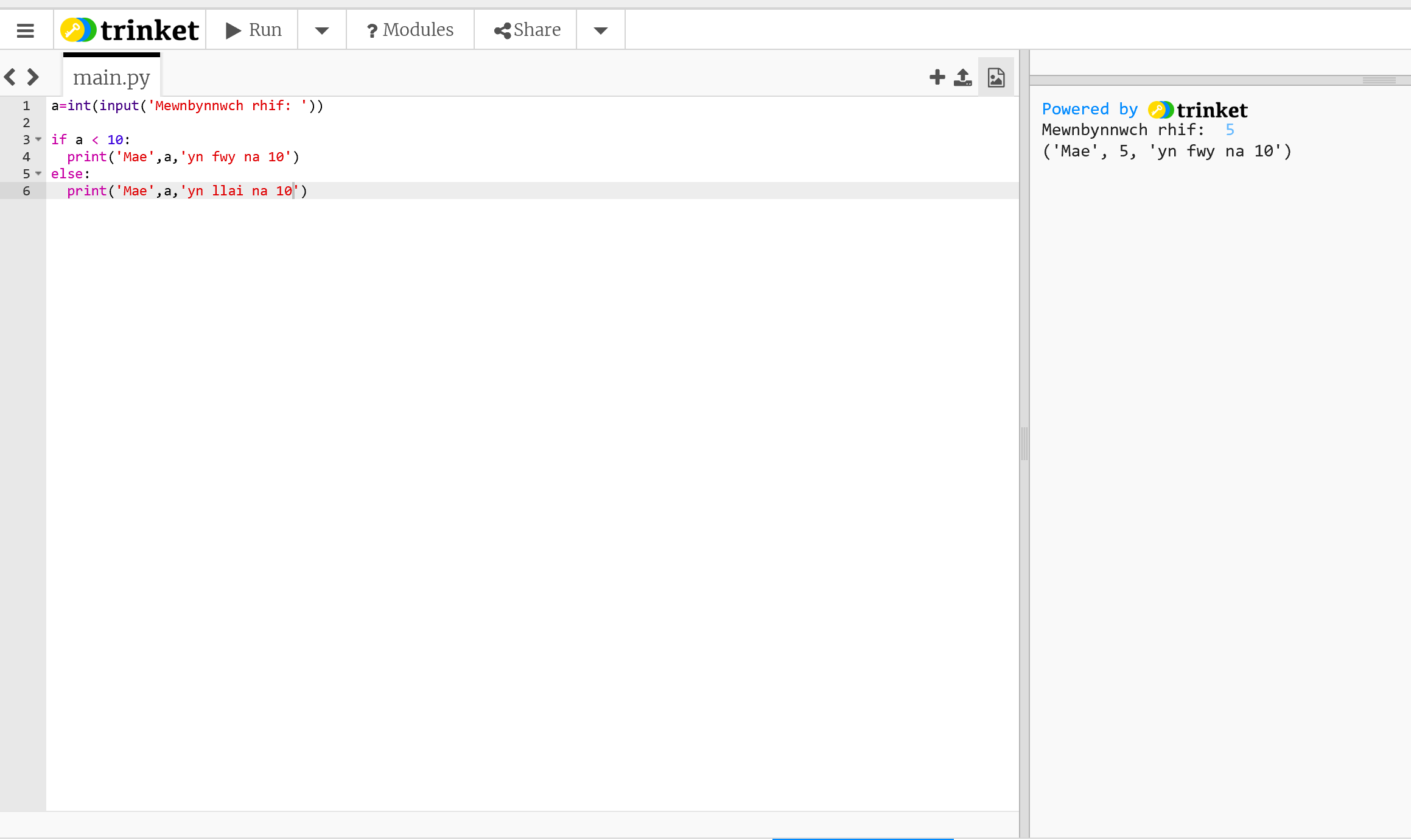 LogicalThe algorithm outputs the incorrect answer e.g. 5 is not greater than 10.Change the operation < i > in the if statement.if a > 10: